EGOERAPROPOSAMENAZIRKULAZIO HIZTEGIAN eta GARRAIO ETA LOGISTIKA HIZTEGIAN, termino hauei egin sarrera eta honela definituta utzi:salgai (4)	Salerosketako ondasun materiala, dagozkion prezioak eta zergak aplikatuz garraiatzen dena. es	mercancía fr	marchandise en	goodsAZTERKETABi hiztegietan egingo zaio sarrera mercancía terminoari.1-ITURRIA: Diccionario Lengua EspañolaDICCIONARIO DE LA LENGUA ESPAÑOLAmercancía Del it. mercanzia.1. f. Cosa mueble que se hace objeto de trato o venta.2. f. Trato de vender y comprar comerciando en géneros.2-ITURRIA: Euskaltzaindiaren HiztegiaEUSKALTZAINDIAREN HIZTEGIAsalgai 1 pred. Saltzeko. Ik. erosgai. Salgai dagoen liburua. Ez lidakete ezer emango salgai ipiniko banu. || Zango hutsean, buruko zapirik gabe, kolkoa salgai duela. 2 iz. Saltzeko dagoen gauza. Europa guztiko salgaiak itsasoz zabaltzen zituen. Salgaiz beteriko dendak. Orduko aldian salgairik gehienak mandoz erabiltzen ziren batetik bestera. Europa guztira salgaiak ugari itsasoz zabaltzen zituena.3-ITURRIA: Ley 16/1987 Ordenación transportes terrestresLey 16/1987, de 30 de julio, de Ordenación de los Transportes Terrestres.TÍTULO IIIDe los servicios y actividades del transporte por carreteraCAPÍTULO IClasificaciónArtículo 63. 1. Por razón de su objeto los transportes pueden ser:a) De viajeros, cuando estén dedicados a realizar los desplazamientos de las personas y sus equipajes en vehículos construidos y acondicionados para tal fin.b) De mercancías, cuando estén dedicados a realizar desplazamientos de mercancías, en vehículos construidos y acondicionados para tal fin.4-ITURRIA: Diccionario de logísticaDiccionario de logística / David Soler-- 2ª ed-- Barcelona : Marge Books, 2009, 373 p. : il. ; 21 cm -- (Biblioteca de logística) ISBN 978-84-92442-24-9
Hiztegiaren bertsio eguneratua:http://www.logisnet.commercancía 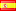 goods / merchandise / commodity 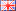 mercadoria 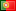 mercaderia 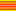 1. Bien material cuya producción, transformación, distribución, uso o posesión es objeto de actividad económica, intercambio y trato mercantil.
2. Como bien material, puede ser un elemento o producto objeto de transporte, susceptible de ser manejado, almacenado, trasladado, movido y trasladado o enviado. 5-ITURRIA: Glosario términos logísticosGLOSARIO DE TÉRMINOS LOGÍSTICOShttp://www.anagena.cl/prontus_anagena/site/artic/20100810/asocfile/20100810122837/glosario_logistico.pdfMERCANCÍACOM/EcoCom.- Aquello que se puede vender o comprar" y es susceptible de ser transportado, clasificado en la nomenclatura arancelaria y sujeto a control aduanero. El concepto de mercancía implica que esta es intercambiable por otra cosa, lo que supone que reconocer a algo como mercancía supone a su vez reconocer a todos los objetos como potenciales mercancías, dado su valor de cambiabilidad. Sin. MercaderíaPt: MercadoriaEn: Merchandise; good.6-ITURRIA: CNRTLCENTRE NATIONAL DE RESSOURCES TEXTUELLES ET LEXICALEShttp://www.cnrtl.fr/definition/marchandisemarchandise. − Gén. au plur. 1. Tout produit (denrées, matières premières, objets manufacturés) susceptible d'être acheté ou vendu, en gros ou au détail. Rétablissez le troc et l'échange, donnant-donnant, café contre marchandises, des armes, des machines, des bateaux, des avions, du drap, de la verrerie, des souliers (Cendrars,Bourlinguer,1948, p. 366):1. ... ils portent [les ânes] sur les flancs de vastes poches de chanvre, (...) bourrées de marchandises: raisins, légumes, poteries, sacs de farine, moutards, charbon de bois, ou de grandes jarres d'eau alignées par trois.T'Serstevens,Itinér. esp.,1933, p. 22.(…)2. DROIT a) CIVIL. Tout objet mobilier soumis à un commerce, à l'exception des denrées alimentaires. Le gouvernement du roi Charles conquit vraiment la Normandie (...) en faisant avec elle le commerce des marchandises et l'échange des denrées (A. France,J. d'Arc,t. 2, 1908, p. 441).b) COMM. Objets mobiliers faisant partie d'un fonds de commerce et donnant lieu à un inventaire annuel. La masse des créanciers (...) s'empara des instruments de travail qui nous restaient, magasin, marchandises, mobilier, valeurs de toute nature (Reybaud,J. Paturot,1842, p. 450).3. Au sing., avec une valeur de collectif. Ensemble des produits proposés à l'achat ou à la vente. Une marchande d'œillets, qui, au lieu de vendre ses bouquets, les jetait dans la Seine (...). Cette manière de débiter sa marchandise m'étonne (Dumas père, Chev. Maison-Rouge,1847, ii, 9, p. 73):3. Aujourd'hui, le négociant n'a plus qu'un but, exploiter l'ouvrier, fabriquer de la camelote, tromper sur la qualité de la marchandise, frauder sur le poids des denrées qu'il vend.Huysmans,Là-bas,t. 1, 1891, p. 190.GARRAIO ETA LOGISTIKA HIZTEGIA	2016	ZIRKULAZIOA HIZTEGIA201689salgai (4)	Garraioko prezioak aplikatuz eramaten den karga edo ondasuna. es	mercancía fr	marchandise en	goodssarrerarik gabeasarrerarik gabea674salgaien garraio (4)	Salgaiak leku batetik bestera eramatea. es	transporte de mercancías; transporte de cosas fr	transport de marchandises en	carriage of goods90salgai arriskutsu (4)	Arrisku berezia duen salgaia, mantentzeko, gordailutzeko edo garraiatzeko arau jakin batzuk bete behar dituena. es	mercancía peligrosa fr	marchandise dangereuse en	dangerous goods677zama arriskutsu (4)Sin. gai arriskutsu (4); salgai arriskutsu (4)	Osasunerako edo ingurumenerako propietate arriskutsuak dituen edo arazotsua den salgaia. es	carga peligrosa; materia peligrosa; mercancía peligrosa-Gehitu frantsesezko eta ingelesezko baliokideak:fr marchandise dangereuse; matière dangereuseen dangerous goods; dangerous material; hazardous material 92salgai galkor (4)	Denbora luzez irauten ez duen eta erraz hondatzen den salgaia, nagusiki janaria. es	mercancía perecedera fr	marchandise périssable; denrée périssable en	perishable673salgai galkor (4)	Berehala galtzen den salgaia; garraiolariak, istripua izanez gero, guztiz galdu baino lehen istripua gertatu den tokian bertan sal dezake. es	mercancía perecedera fr	marchandises périssables en	perishable goods91salgai arriskutsuen garraio (4)Arrisku berezia duten salgaien garraioa, salgaiaren araberako araudi espezifiko bat aplikatuz egiten dena. es	transporte de mercancías peligrosas fr	transport de marchandises dangereuses en	carriage of dangerous goodssarrerarik gabea93salgai galkorren garraio (4)	Denbora luzez irauten ez duten eta erraz hondatzen diren salgaien garraioa, ibilgailu isotermoetan eta tenperatura kontrolatuan egiten dena. Janariak garraiatzeko izaten da, normalean, eta baldintzei eta ibilgailuei buruzko arau tekniko-sanitarioak eta Genevan gai horri buruz onartutako hitzarmena betez egin behar da. es	transporte de mercancías perecederas fr	transport de marchandises périssables en	perishable goods transportsarrerarik gabea